Tento výpis elektronicky podepsal "Krajský soud v Ostravě" dne 14.6.2023 v 07:16:10. EPVid:roD4UlXR7G4th9PeBD4IzgVýpisz obchodního rejstříku, vedenéhoKrajským soudem v Ostravěoddíl C, vložka 7799Datum vzniku a zápisu: 30. ledna 1995Spisová značka:Obchodní firma:Sídlo:C 7799 vedená u Krajského soudu v OstravěHV Výtahy s.r.o.Filípkova 1754/19, Kateřinky, 747 05 Opava623 02 418Identifikační číslo:Právní forma:Společnost s ručením omezenýmPředmět podnikání:Výroba, obchod a služby neuvedené v přílohách 1 až 3 živnostenského zákonaMontáž, opravy, revize a zkoušky zdvihacích zařízeníStatutární orgán:Jednatel:MAREK HRUŠKA, dat. nar. 12. srpna 1983Ratibořská 1199/136, Kateřinky, 747 05 OpavaDen vzniku funkce: 30. dubna 2012Jednatel:LUKÁŠ MANDERLA, dat. nar. 5. dubna 1984Vrchní 1217/12b, Kateřinky, 747 05 OpavaDen vzniku funkce: 4. června 2015Způsob jednání:Společníci:Společnost zastupuje každý z jednatelů samostatně.Společník:MAREK HRUŠKA, dat. nar. 12. srpna 1983Ratibořská 1199/136, Kateřinky, 747 05 OpavaPodíl:Vklad: 51 000,- KčSplaceno: 100%Obchodní podíl: 51 %Druh podílu: základní č. 1Společník:Podíl:LUKÁŠ MANDERLA, dat. nar. 5. dubna 1984Vrchní 1217/12b, Kateřinky, 747 05 OpavaVklad: 49 000,- KčSplaceno: 100%Obchodní podíl: 49 %Druh podílu: základní č. 2100 000,- KčZákladní kapitál:Ostatní skutečnosti:Obchodní korporace se podřídila zákonu jako celku postupem podle § 777 odst.5zákona č. 90/2012 Sb., o obchodních společnostech a družstvech.Údaje platné ke dni: 14. června 2023 03:491/1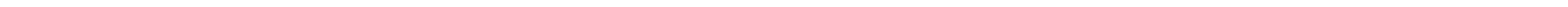 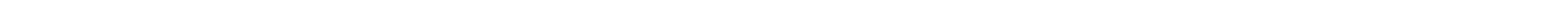 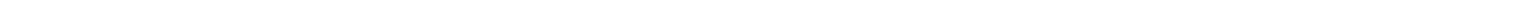 14.06.23 7:14Živnostenský rejstřík - Detailní údaje subjektu s historiíMENUPortálÚdaje z veřejné části Živnostenského rejstříkuPlatnost k 14.06.2023 07:14:29SubjektNázev:Město Bruntál(zapsáno od 01.10.1997)Adresa sídla:Nádražní 994/20, 792 01, Bruntál(zapsáno od 11.01.2013)nám. Míru 70/1, 792 01, Bruntál(zapsáno od 01.10.1997 do 11.01.2013)Identifikační číslo osoby:00295892(zapsáno od 01.10.1997)Statutární orgán nebo jeho členové:Jméno a příjmení:Vznik funkce:Zapsáno:Martin Henč (4)24.10.2022od 14.11.2022Jméno a příjmení:Vznik funkce:Zánik funkce:Zapsáno:Bc. Stanislav Navrátil (5)14.11.20022.11.20060od 11.01.2013 do 11.01.2013Ing. Petr Rys, MBA (6)Jméno a příjmení:Vznik funkce:Zánik funkce:Zapsáno:09.11.20104.10.20222od 11.01.2013 do 14.11.2022Ing. Leoš Gregovský (7)Jméno a příjmení:Vznik funkce:Zánik funkce:Zapsáno:02.11.20061.10.20073od 11.01.2013 do 11.01.2013Ing. František Struška (8)Jméno a příjmení:Vznik funkce:27.11.2007https://www.rzp.cz/cgi-bin/aps_cacheWEB.sh?VSS_SERV=ZVWSBJVYP&OKRES=&CASTOBCE=&OBEC=&ULICE=&CDOM=&COR=&COZ=&I… 1/7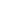 14.06.23 7:14Zánik funkce:Živnostenský rejstřík - Detailní údaje subjektu s historií09.11.2010Zapsáno:od 11.01.2013 do 11.01.2013Vznik funkce:Zánik funkce:Zapsáno:23.05.20004.11.20021od 13.06.2001 do 11.01.2013PhDr. Petr Krejčí (9)Jméno a příjmení:Vznik funkce:Zánik funkce:Zapsáno:27.11.19983.05.20002od 20.01.1999 do 13.06.2001Miloslav Bureš (10)Jméno a příjmení:Vznik funkce:Zánik funkce:Zapsáno:01.10.19977.11.19982od 01.10.1997 do 20.01.1999Živnostenská oprávněníŽivnostenské oprávnění č. 1:Předmět podnikání:Výroba, obchod a služby neuvedené v přílohách 1 až 3 živnostenskéhozákonaObory činnosti:Vydavatelské činnosti, polygrafická výroba, knihařské a kopírovací práceZahájeno: 11.01.2013Výroba, rozmnožování, distribuce, prodej, pronájem zvukových a zvukově-obrazových záznamů a výroba nenahraných nosičů údajů a záznamůZahájeno: 11.01.2013Velkoobchod a maloobchodZahájeno: 11.01.2013Provozování cestovní agentury a průvodcovská činnost v oblasti cestovníhoruchuZahájeno: 01.03.2018Nákup, prodej, správa a údržba nemovitostíZahájeno: 03.03.2020Obstarávání služeb spojených se správou a údržbou bytového fonduZahájeno: 01.10.1997 Ukončeno: 11.01.2013Koupě zboží za účelem jeho dalšího prodeje a prodejZahájeno: 15.05.2000 Ukončeno: 11.01.2013Kopírovací práceZahájeno: 22.06.2001 Ukončeno: 11.01.2013Realitní činnost, správa a údržba nemovitostíZahájeno: 11.01.2013 Ukončeno: 02.03.2020Druh živnosti:Ohlašovací volnáVznik oprávnění:01.10.1997Doba platnosti oprávnění:na dobu neurčitouOdpovědný zástupce:Jméno a příjmení:https://www.rzp.cz/cgi-bin/aps_cacheWEB.sh?VSS_SERV=ZVWSBJVYP&OKRES=&CASTOBCE=&OBEC=&ULICE=&CDOM=&COR=&COZ=&I… 2/7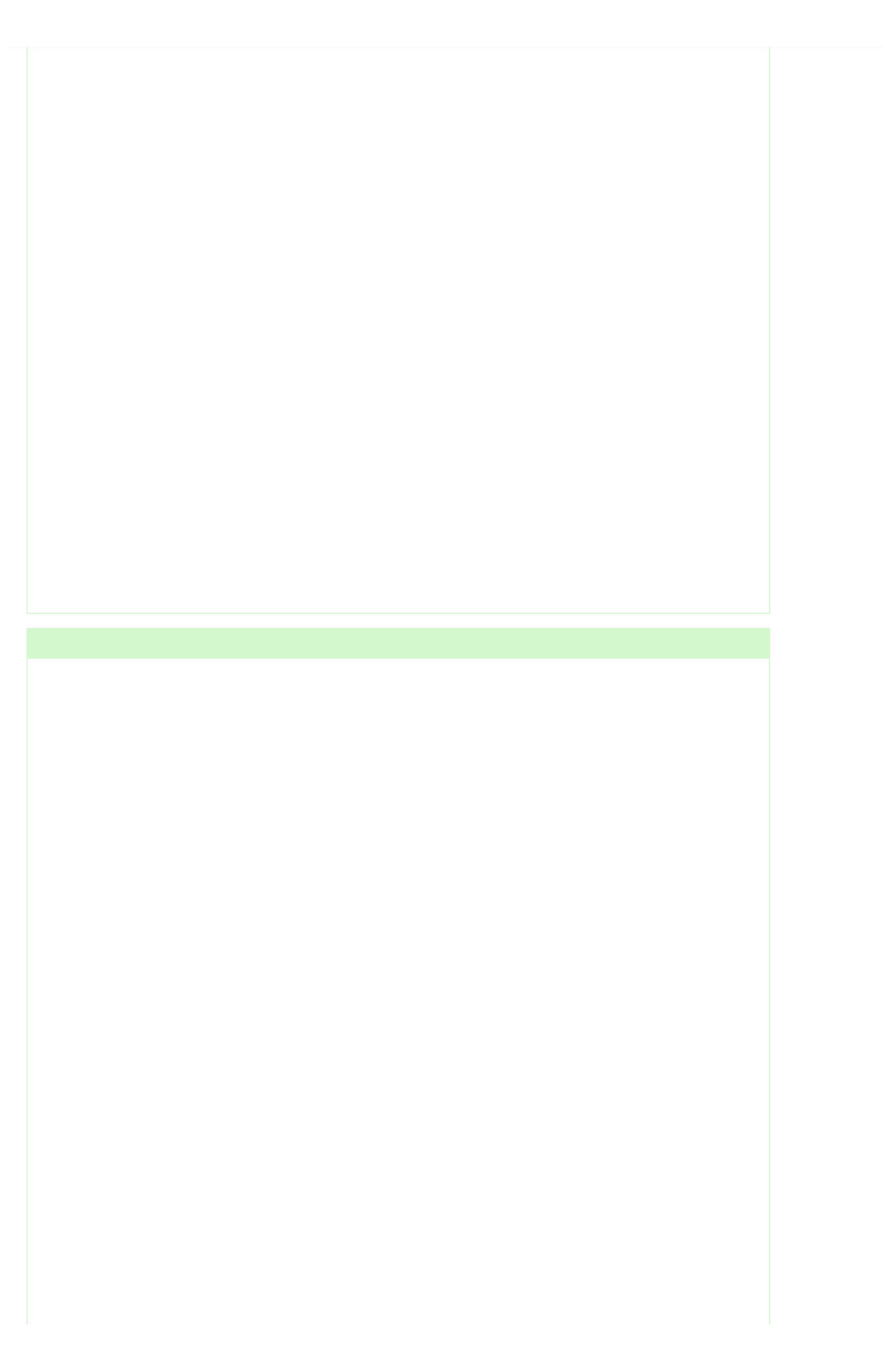 14.06.23 7:14Jméno a příjmení:Živnostenský rejstřík - Detailní údaje subjektu s historiíMgr. Jana Puri (1)Milan Baroš (2)Ustanoven dne:22.06.2001Ustanoven dne:Ukončen dne:01.10.19971.01.20131Ukončen dne:11.01.2013Živnostenské oprávnění č. 2:Předmět podnikání:Prodej kvasného lihu, konzumního lihu a lihovinKoncesovanáDruh živnosti:Vznik oprávnění:12.03.2014Doba platnosti oprávnění:na dobu neurčitouŽivnostenské oprávnění č. 3:Předmět podnikání:Obstarávání služeb spojených se správou a údržbou bytového fonduOhlašovací volnáDruh živnosti:Vznik oprávnění:Datum zániku:01.10.19970.06.20083Odpovědný zástupce:Jméno a příjmení:Milan Baroš (2)Ustanoven dne:Ukončen dne:01.10.19970.06.20083Živnostenské oprávnění č. 4:Předmět podnikání:Koupě zboží za účelem jeho dalšího prodeje a prodejDruh živnosti:Vznik oprávnění:Datum zániku:Ohlašovací volná15.05.20000.06.20083Odpovědný zástupce:Jméno a příjmení:Mgr. Jana Puri (1)Ustanoven dne:Ukončen dne:22.06.20010.06.20083Jméno a příjmení:Ustanoven dne:Ukončen dne:Bc. Kristina Švindrychová (3)15.05.20002.06.20012Živnostenské oprávnění č. 5:https://www.rzp.cz/cgi-bin/aps_cacheWEB.sh?VSS_SERV=ZVWSBJVYP&OKRES=&CASTOBCE=&OBEC=&ULICE=&CDOM=&COR=&COZ=&I… 3/7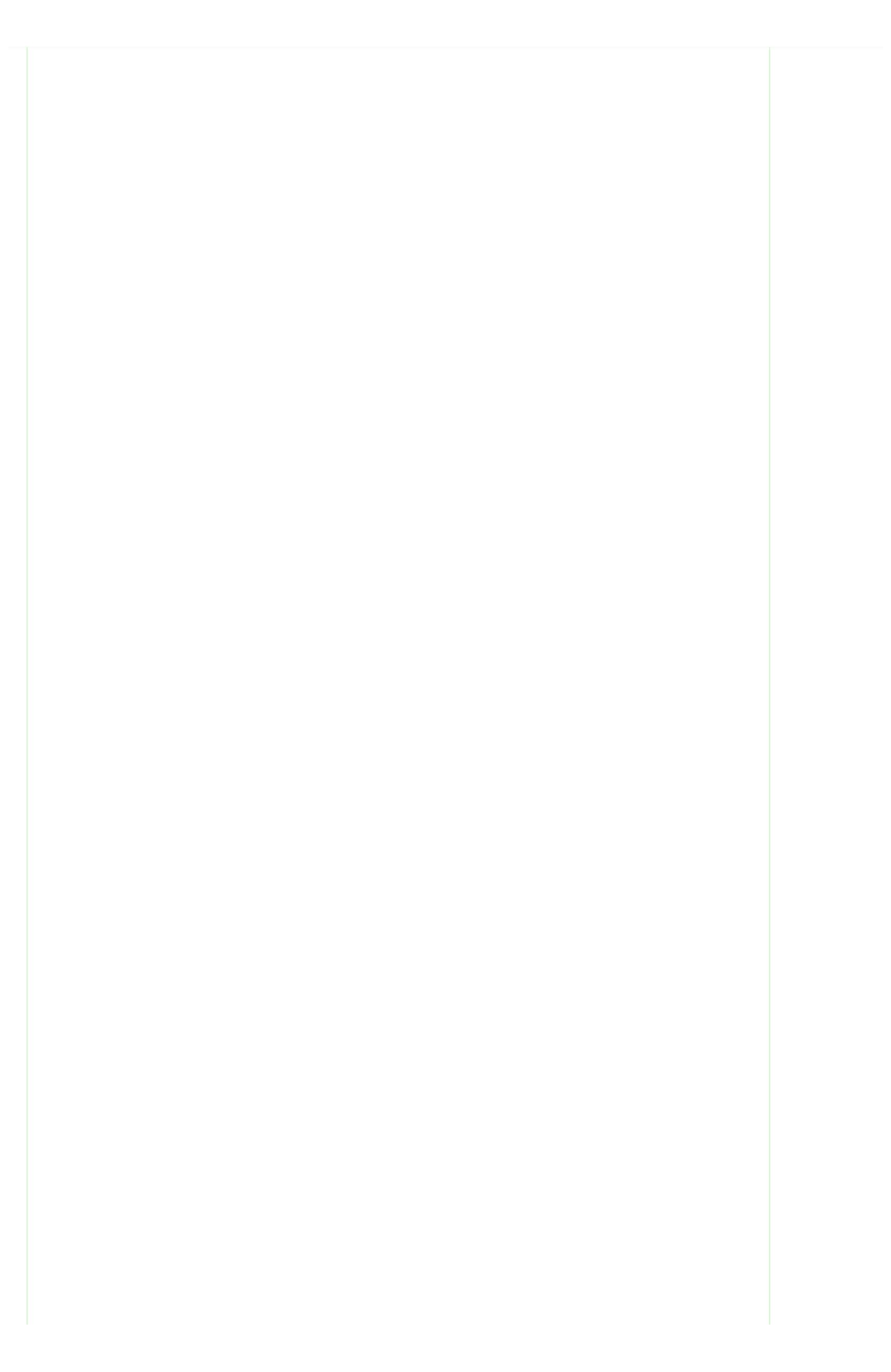 14.06.23 7:14Předmět podnikání:Živnostenský rejstřík - Detailní údaje subjektu s historiíKopírovací práceVymezení předmětu činnosti:-rozmnožování kopírovacími stroji nebo počítačovými tiskárnami na podkladětiskové předlohyZahájeno: 22.06.2001 Ukončeno: 30.06.2008-potisk materiálů tamponovým tiskemZahájeno: 22.06.2001 Ukončeno: 30.06.2008Druh živnosti:Ohlašovací volnáVznik oprávnění:Datum zániku:22.06.200130.06.2008Odpovědný zástupce:Jméno a příjmení:Mgr. Jana Puri (1)Ustanoven dne:Ukončen dne:22.06.20010.06.20083Provozovny k předmětu podnikání číslo. Výroba, obchod a služby neuvedené v přílohách 1 až 3 živnostenského zákona:1Obor činnosti: Vydavatelské činnosti, polygrafická výroba, knihařské a kopírovací práceAdresa:nám. Míru 64/7, 792 01, BruntálIdentifikační číslo provozovny:1005761957Zahájení provozování dne:11.01.2013Obor činnosti: Velkoobchod a maloobchodAdresa:nám. Míru 64/7, 792 01, BruntálIdentifikační číslo provozovny:1005761957Zahájení provozování dne:11.01.2013Obor činnosti: Kopírovací práceAdresa:nám. Míru 64/7, 792 01, BruntálIdentifikační číslo provozovny:1005761957Zahájení provozování dne:22.06.2001Ukončení provozování dne:11.01.2013Obor činnosti: Koupě zboží za účelem jeho dalšího prodeje a prodejAdresa:nám. Míru 64/7, 792 01, BruntálIdentifikační číslo provozovny:1005761957Zahájení provozování dne:15.05.2000Ukončení provozování dne:11.01.2013Obor činnosti: Obstarávání služeb spojených se správou a údržbou bytového fonduAdresa:https://www.rzp.cz/cgi-bin/aps_cacheWEB.sh?VSS_SERV=ZVWSBJVYP&OKRES=&CASTOBCE=&OBEC=&ULICE=&CDOM=&COR=&COZ=&I… 4/7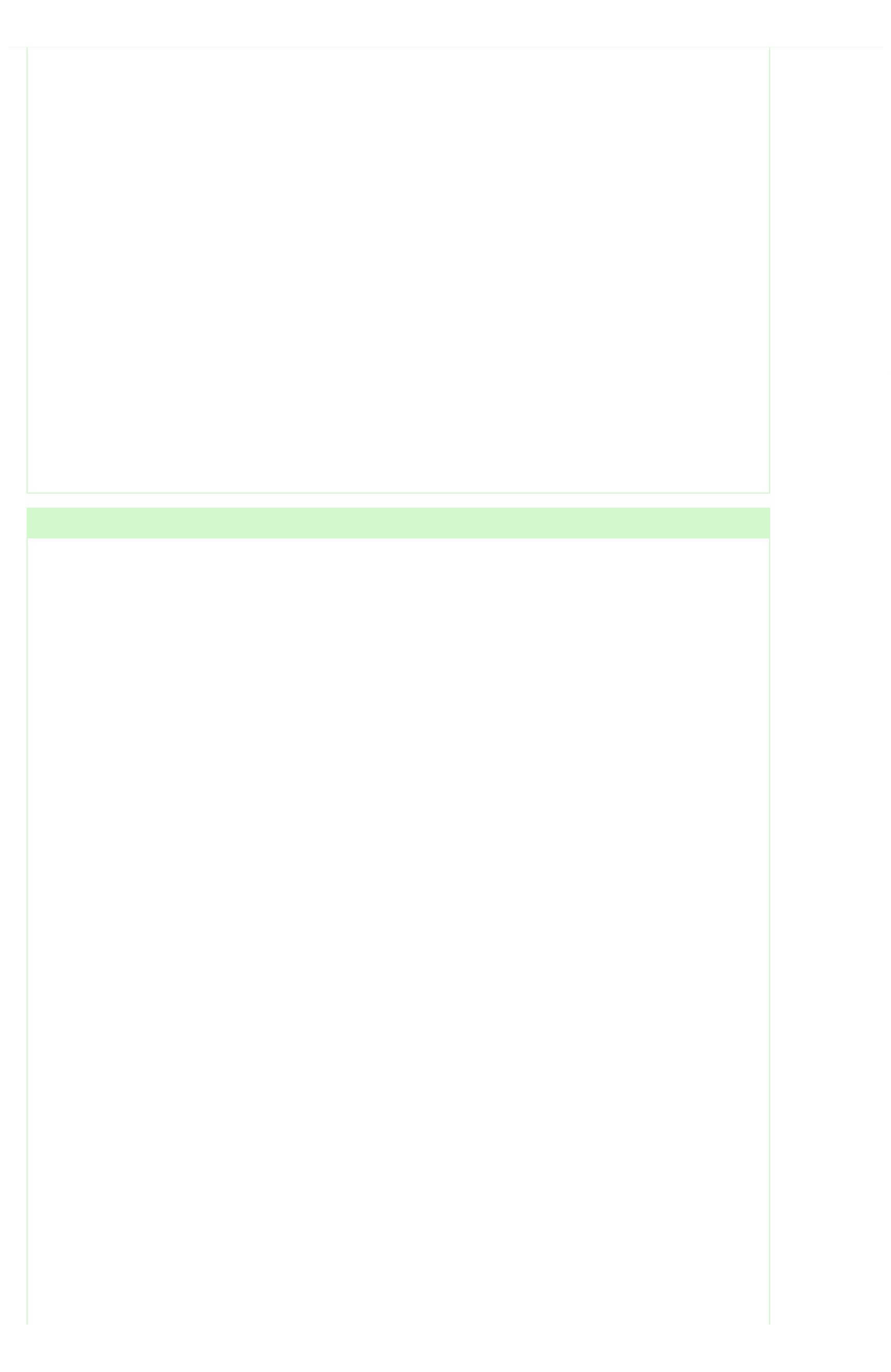 14.06.23 7:14Živnostenský rejstřík - Detailní údaje subjektu s historií2. Prodej kvasného l i hPuo, žkáornnzí kuům1n3í h0o/ 1l i0h,u7a9 2l i h0o1v, i nB:r u n t á lIdentifikační číslo provozovny:Adresa:1005761655nám. Míru 64/7, 792 01, BruntálZahájení provozování dne:Identifikační číslo provozovny:01.10.19971005761957Ukončení provozování dne:Zahájení provozování dne:11.01.201312.03.20143. Obstarávání služeb spojených se správou a údržbou bytového fondu:Adresa:Požárníků 130/10, 792 01, BruntálIdentifikační číslo provozovny:1005761655Zahájení provozování dne:01.10.1997Ukončení provozování dne:30.06.20084. Koupě zboží za účelem jeho dalšího prodeje a prodej:Adresa:nám. Míru 64/7, 792 01, BruntálIdentifikační číslo provozovny:1005761957Zahájení provozování dne:15.05.2000Ukončení provozování dne:30.06.20085. Kopírovací práce:Adresa:nám. Míru 64/7, 792 01, BruntálIdentifikační číslo provozovny:1005761957Zahájení provozování dne:22.06.2001Ukončení provozování dne:30.06.2008Seznam zúčastněných osobJméno a příjmení:Mgr. Jana Puri (1)Příjmení: Huberová(zapsáno od 22.06.2001 do 25.04.2022)Datum narození:Občanství:26.06.1979Česká republikaMilan Baroš (2)Jméno a příjmení:Datum narození:Občanství:04.12.1942Česká republikaJméno a příjmení:Datum narození:Občanství:Bc. Kristina Švindrychová (3)17.03.1978Česká republikaJméno a příjmení:https://www.rzp.cz/cgi-bin/aps_cacheWEB.sh?VSS_SERV=ZVWSBJVYP&OKRES=&CASTOBCE=&OBEC=&ULICE=&CDOM=&COR=&COZ=&I… 5/7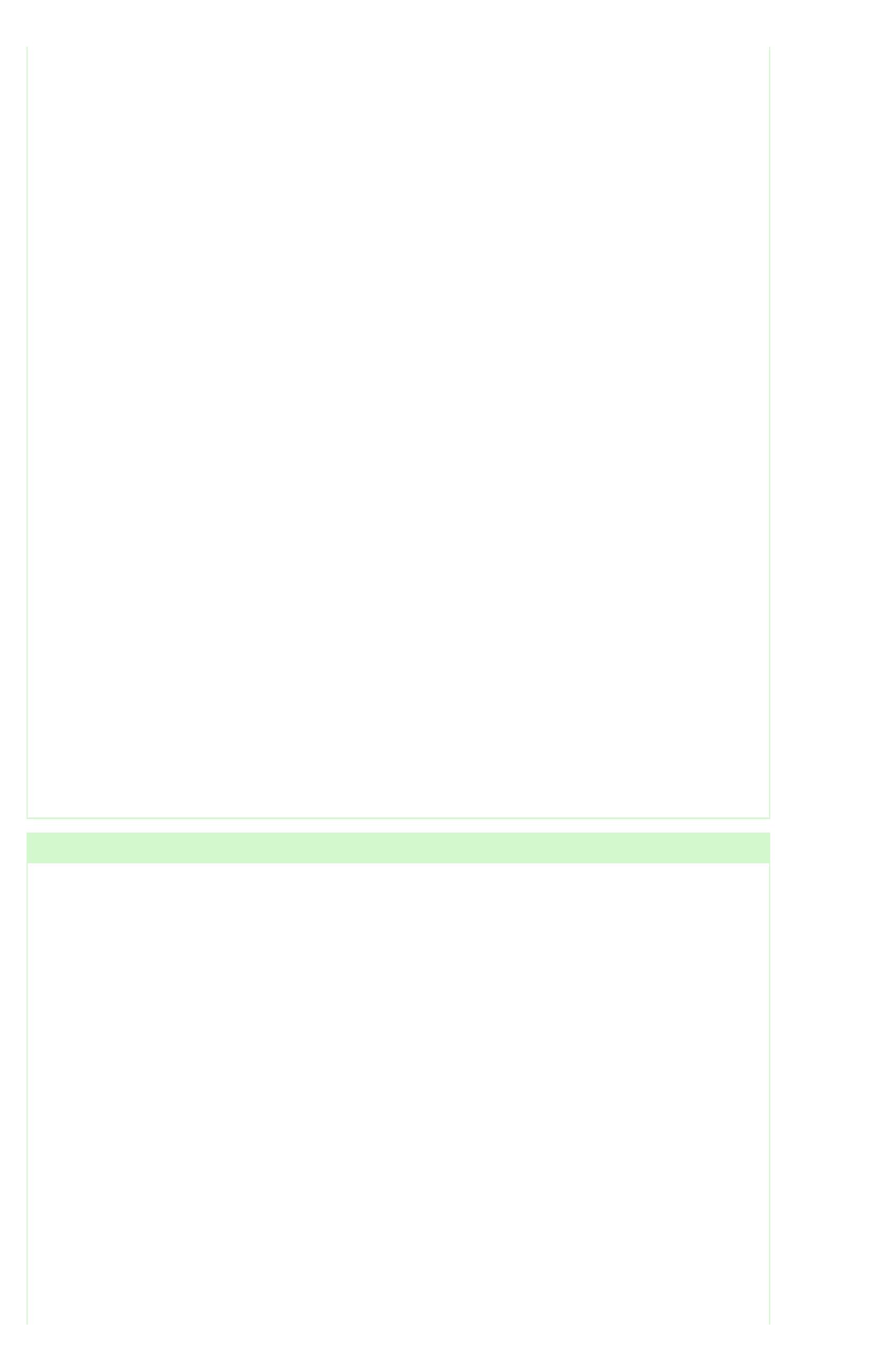 14.06.23 7:14Živnostenský rejstřík - Detailní údaje subjektu s historiíMartin Henč (4)Jméno a příjmení:Datum narození:Bc. Stanislav Navrátil (5)11.02.1966Datum narození:29.07.1941Jméno a příjmení:Datum narození:Ing. Petr Rys, MBA (6)02.07.1973Jméno a příjmení:Datum narození:Ing. Leoš Gregovský (7)28.07.1970Jméno a příjmení:Datum narození:Ing. František Struška (8)05.05.1942Jméno a příjmení:Datum narození:PhDr. Petr Krejčí (9)22.02.1951Jméno a příjmení:Datum narození:Miloslav Bureš (10)10.02.1949Úřad příslušný podle §71 odst.2 živnostenského zákona: Městský úřad Bruntál|Tento výpis je neprodejný a byl pořízen prostřednictvím Internetu dne 14.06.2023.©2023 Ministerstvo průmyslu a obchoduVerze: verejne-udaje / 2.8.12https://www.rzp.cz/cgi-bin/aps_cacheWEB.sh?VSS_SERV=ZVWSBJVYP&OKRES=&CASTOBCE=&OBEC=&ULICE=&CDOM=&COR=&COZ=&I… 6/714.06.23 7:14Živnostenský rejstřík - Detailní údaje subjektu s historiíhttps://www.rzp.cz/cgi-bin/aps_cacheWEB.sh?VSS_SERV=ZVWSBJVYP&OKRES=&CASTOBCE=&OBEC=&ULICE=&CDOM=&COR=&COZ=&I… 7/7